Handball Sommerturnier WK IV 2018Irgendwie ist es auf dem Sportplatz in Rahlstedt wie immer: der Rasen ist noch ein wenig nass, aber die Sonne kämpft schon dagegen an. Wieder einmal begleitet diese uns namensberecht beim all jährigen Handball Sommerturnier der jüngsten Wettkampfsklasse. Die Felder sind schon gekreidet, die ersten Mannschaften trudeln ein, aber irgendwie sind die dieses Jahr ein wenig kleiner als sonst. Das müssen wohl die ersten Grundschulteams sein, die diesmal ihr eigenes Turnier ausspielen.Wir haben wieder einmal spannende, deutliche und nervenaufreibende Spiele sehen können.Wir gratulieren folgenden Siegern herzlich:A-Pokal Jungen: Gymnasium OldenfeldeB-Pokal Jungen: Stadtteilschule MeiendorfMädchen: Gymnasium RahlstedtGrundschulen: Hasselbrook 1und freuen uns euch nächstes Jahr bei strahlendem Sonnenschein wieder sehen zu können. Euer Fachausschuss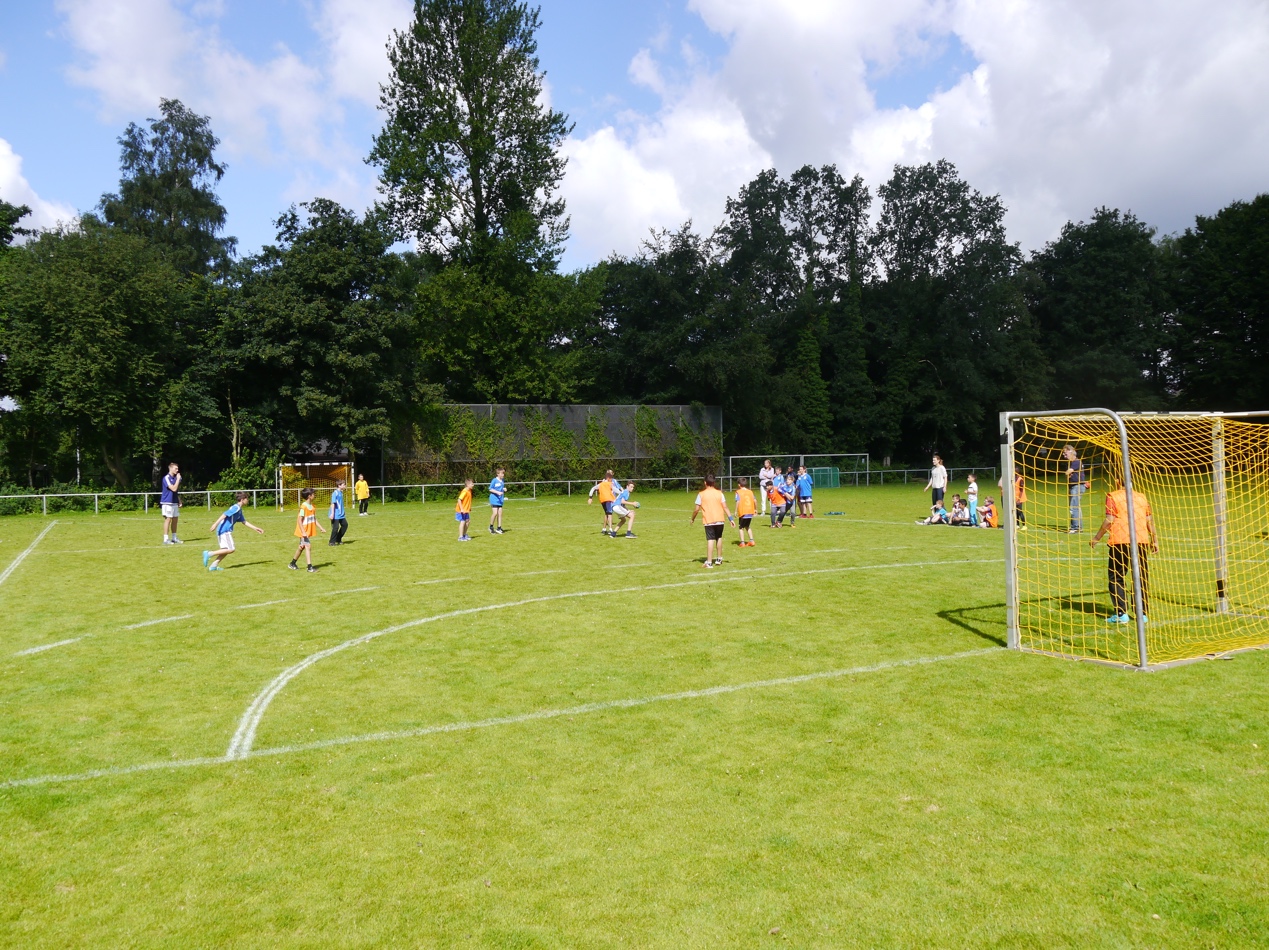 